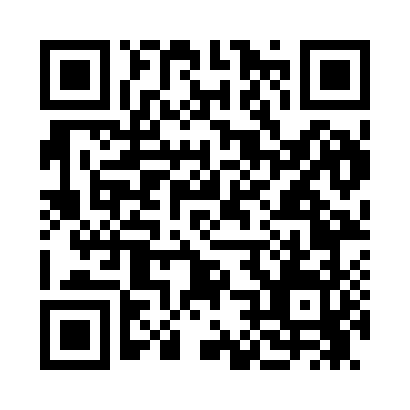 Prayer times for Athalia, Ohio, USAMon 1 Jul 2024 - Wed 31 Jul 2024High Latitude Method: Angle Based RulePrayer Calculation Method: Islamic Society of North AmericaAsar Calculation Method: ShafiPrayer times provided by https://www.salahtimes.comDateDayFajrSunriseDhuhrAsrMaghribIsha1Mon4:366:091:335:298:5710:302Tue4:376:101:335:298:5710:303Wed4:376:101:345:298:5710:304Thu4:386:111:345:298:5710:295Fri4:396:111:345:298:5710:296Sat4:406:121:345:298:5610:287Sun4:406:121:345:298:5610:288Mon4:416:131:345:298:5610:279Tue4:426:141:355:298:5510:2710Wed4:436:141:355:298:5510:2611Thu4:446:151:355:298:5510:2512Fri4:456:161:355:298:5410:2513Sat4:466:161:355:298:5410:2414Sun4:476:171:355:298:5310:2315Mon4:486:181:355:298:5310:2216Tue4:496:191:355:298:5210:2117Wed4:506:191:355:298:5110:2018Thu4:516:201:365:298:5110:2019Fri4:526:211:365:298:5010:1920Sat4:536:221:365:298:4910:1821Sun4:546:221:365:298:4910:1722Mon4:556:231:365:298:4810:1523Tue4:576:241:365:298:4710:1424Wed4:586:251:365:298:4610:1325Thu4:596:261:365:288:4510:1226Fri5:006:261:365:288:4510:1127Sat5:016:271:365:288:4410:1028Sun5:026:281:365:288:4310:0829Mon5:046:291:365:288:4210:0730Tue5:056:301:365:278:4110:0631Wed5:066:311:365:278:4010:05